Blaine Soil Board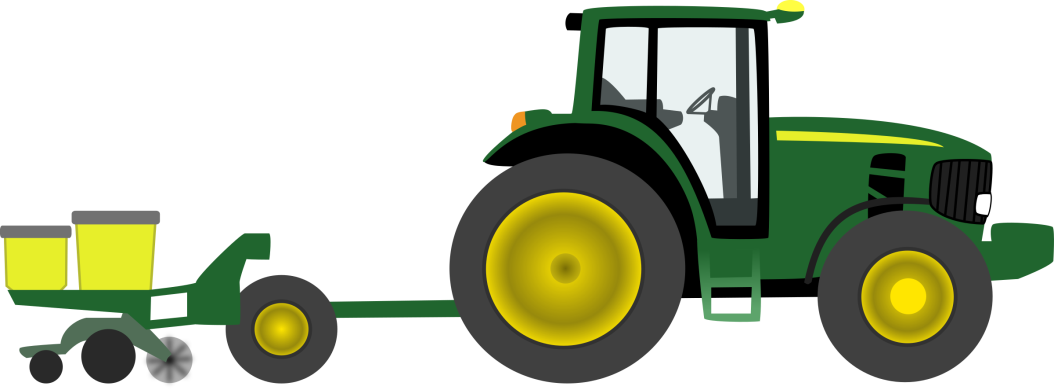 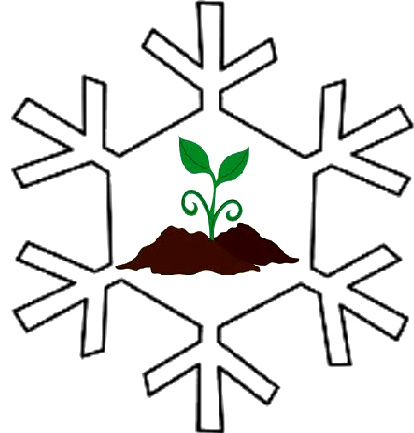 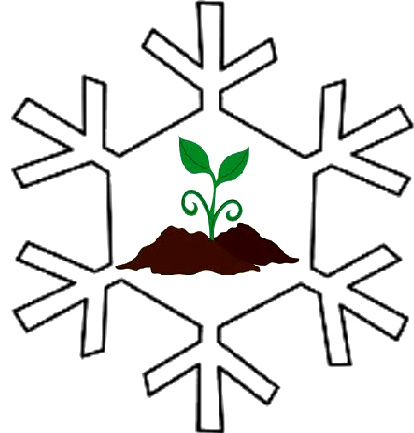 Chris Johnson: Chair208-969-1225Bob Simpson: Vice Chair208-309-0319Wade Prescott: Member208-316-5391Kathie Noble: Member208-720-5975